Publicado en ESPAÑA el 08/07/2014 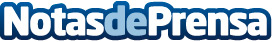 Talento y entusiasmo se aúnan en la serie de tv Motonómadas.Desgranar las rutas más interesantes de la Península Ibérica, mostrar aquellos parajes inolvidables que no vienen en las guías turísticas, charlar de la filosofía de vida y del espíritu nómada con motoristas famosos y anónimos, disfrutar la gastronomía autóctona. En definitiva, descubrir la cultura que hay alrededor del mundo de la moto y romper los  clichés negativos dominantes, es el objetivo de un nuevo proyecto audiovisual que se acaba de presentar en Valencia.  
VER VIDEO: http://youtu.be/9ZFJTYsPyY0Datos de contacto:JAVIER MORENOCO DIRECTOR653556059Nota de prensa publicada en: https://www.notasdeprensa.es/talento-y-entusiasmo-se-aunan-en-la-serie-de Categorias: Gastronomía Viaje Motociclismo Televisión y Radio Valencia Entretenimiento Turismo Restauración http://www.notasdeprensa.es